Расписание дистанционного обучения по химиив 10классеУчебная неделя (дата): 11.05.-16.05.2020.Предмет:  химия(2 часа в неделю)УчительПаренко Г.АУчебник Габриелян О.С.– М.:«Дрофа»,2008гКлассы: 10Здравствуйте ребята, приветствует вас учитель  химииПаренко Галина АлексеевнаВ приведенной ниже таблице Вы можете познакомиться с предстоящей работой на неделю, по всем возникающим вопросам можно обращаться в  понедельник 16 мая  с 12.00-13.00  по  электронной почте   galina-parenko@bk.ru (только по этому адресу)Приложение 1. Заполнить 4 графу таблицы .Вставить вместо точек слова и выражения, которые характеризуют признаки данной качественной реакции. Ответ прислать  В виде таблицы №2Таблица 1. КАЧЕСТВЕННЫЕ РЕАКЦИИ ОРГАНИЧЕСКИХ ВЕЩЕСТВ Таблица 2. КАЧЕСТВЕННЫЕ РЕАКЦИИ ОРГАНИЧЕСКИХ ВЕЩЕСТВТаблица 3.   Идентификация веществЗадание №2. . Даны : раствор глюкозы, формалина и глицерина. Распознайте, под какими номерами  находятся  эти вещества. Можете выполнить интерактивное задание, щелкнув по ссылке«Идентификация органических соединений».     или просто заполнить таблицу, написать 3 уравнения реакции.Ответ прислать в  виде этой таблицы, заполнив 5 и 6 графы№ учебного занятияТема учебного занятияСодержание учебного занятия № параграфа учебника, стр., № задания; таблицы, эталоны, схемы;  комментарии учителя. Образовательные электронные платформы,  видео, аудио материалы для самостоятельного изучения темы учебного занятия учеником  (размещается ссылка ресурса)Дата учебного занятия.Дата, время проведения онлайн занятия, консультации (размещается ссылка ресурса) Задания № параграфа учебника, стр., № задания; ссылка ресурса; комментарии.Дата сдачи заданий. Место размещения заданий учеником (адрес электронной почты учителя, эл. образовательный ресурс…)Сроки выполнения заданий.Дата сдачи заданий. Место размещения заданий учеником (адрес электронной почты учителя, эл. образовательный ресурс…)Сроки выполнения заданий.КлассКлассКлассКлассКлассКлассКласс10 Качественные реакции органических веществ Параграфы 3-17 Ресурс: 1.https://www.youtube.com/watch?v=dEzFeBqErCg2. https://www.youtube.com/watch?v=Aqae2YUTHuQ.11.05.2020Консультация в этот же день с 12 до 13 часСсылка на ресурс: . 1.https://www.youtube.com/watch?v=dEzFeBqErCg2. https://www.youtube.com/watch?v=Aqae2YUTHuQ.Параграфы 3-171.https://www.youtube.com/watch?v=dEzFeBqErCg2. https://www.youtube.com/watch?v=Aqae2YUTHuQ.Заполнить таблицу 2Оценивание  за 2 таблицу«5»- 19=20строк«4» 15-18 строк«3»8-14 строк«2» меньше 8 строкПараграфы 3-171.https://www.youtube.com/watch?v=dEzFeBqErCg2. https://www.youtube.com/watch?v=Aqae2YUTHuQ.Заполнить таблицу 2Оценивание  за 2 таблицу«5»- 19=20строк«4» 15-18 строк«3»8-14 строк«2» меньше 8 строкДо 14. 04galina-parenko@bk.ru(только на эту почту. ПОЖАЛУЙСТА)10Идентификация органических веществ.    Параграфы 3-17Ресурс:1.https://www.youtube.com/watch?v=dEzFeBqErCg2https://www.youtube.com/watch?v=Aqae2YUTHuQ.Таблица №111.05.2020Консультация в этот же день с 12 до 13часСсылка на ресурс: 1.https://www.youtube.com/watch?v=dEzFeBqErCg2.https://www.youtube.com/watch?v=Aqae2YUTHuQ.Параграфы 3-1711.https://www.youtube.com/watch?v=dEzFeBqErCg2.  https://www.youtube.com/watch?v=Aqae2YUTHuQ.Оценивание за  3 таблицу «5»-   полностью заполнена таблица и правильно определены вещества«4»   -вещества определены правильно, но есть ошибки в написании уравнений«3»-  не все вещества определены правильно, есть ошибки в написании уравнений«2»  вещества определены не все верно или неверно определены, нет уравнений реакцийПараграфы 3-1711.https://www.youtube.com/watch?v=dEzFeBqErCg2.  https://www.youtube.com/watch?v=Aqae2YUTHuQ.Оценивание за  3 таблицу «5»-   полностью заполнена таблица и правильно определены вещества«4»   -вещества определены правильно, но есть ошибки в написании уравнений«3»-  не все вещества определены правильно, есть ошибки в написании уравнений«2»  вещества определены не все верно или неверно определены, нет уравнений реакцийДо 14. 04galina-parenko@bk.ru(только на эту почту. ПОЖАЛУЙСТА)№Вещество, функциональная группаРеактивВидео-опыт  можно посмотреть нажав Crtl  и щелкнув ссылкуХарактерные признаки1Непредельные углеводороды (алкены, алкины, диены), кратные связиРаствор KMnO4(розовый)1. Взаимодействие с раствором перманганата калия........ раствора2Непредельные углеводороды (алкены, алкины, диены), кратные связиРаствор Br2(жёлтый)1. Взаимодействие с бромной водой……. раствора3БензолНитрующая смесь  (HNO3 + H2SO4)Нитрование бензолаОбразование тяжёлой жидкости ….цвета с запахом …..   …….4ТолуолРаствор KMnO4(розовый)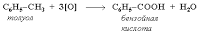 …. раствора5Фенол (карболовая кислота)Раствор FeCl3 (светло-жёлтый)Качественная реакция на фенолОкрашивание раствора в …цвет6Фенол (карболовая кислота)Раствор Br2…. осадок7 ЭтанолCuO (пркалённая медная проволока)Окисление этилового спирта оксидом меди (II)Выделение…….., специфический …..ацетальдегида8Гидрокогруппа (спирты)Металлический Na1. Взаимодействие этилового спирта с металлическим натриемВыделение пузырьков газа ……9Гидрокогруппа (фенол)Металлический Na2. Взаимодействие фенола с металлическим натриемВыделение пузырьков  …..образование …… и         массы10Многоатомные спирты, глюкозаСвежеосаждённый гидроксид меди (II) в сильнощелочной средеВзаимодействие многоатомных спиртов с гидроксидом меди (II)………окрашивание раствора11Карбонильная группа –CH=O альдегиды, глюкоза)Аммиачный раствор оксида серебра – реактив ТолленсаРеакция "серебряного зеркала" [Ag(NH3)2]OH  (упрощённо +Ag2O NH3 раствор→)Образование….. налёта……..       на стенках сосуда12Карбонильная группа –CH=O  (альдегиды, глюкоза)Свежеосаждённый гидроксид меди (II) в сильнощелочной средеКачественная реакция глюкозы с гидроксидом меди (II)Образование …..осадка ….↓13Карбоновые кислотыЛакмусОкрашивание раствора в 14Карбоновые кислотыРаствор Na2CO3Выделение15Муравьиная кислотаАммиачный раствор оксида серебра – реактив ТолленсаОбразование ….налёта ……↓  на стенках сосуда16Муравьиная кислотаРаствор Na2CO3Выделение….Выделение газа17Белок яичный (раствор)HNO3 ……..окраска18Белок яичный (раствор)Свежеосаждённый гидроксид меди (II) в сильнощелочной среде… окраска19(C6H10O5)n крахмалРаствор I2…. окрашивание20(C6H10O5)n  цкллюлозаРаствор I2……. окрашивания№Характерные признаки1........ раствора2……. раствора3Образование тяжёлой жидкости ….цвета с запахом …..   …….4……..раствора5Окрашивание раствора в …цвет6…. осадок(какой цвет)7Выделение…….., специфический …..ацетальдегида8Выделение пузырьков газа ……( какого)9Выделение пузырьков газа …..образование …… и         массы10Окрашивание раствора(какой цвет)11Образование….. налёта……..       на стенках сосуда12Образование …..осадка ….↓13Окрашивание раствора в (какой цвет)……14Выделение…….15Образование ….налёта ……↓  на стенках сосуда16Выделение….17 ……..окраска  (какой цвет)18…      окраска (какой цвет)19….    окрашивание(какой цвет)20……. окрашиванияНомер пробиркиРеактив,  который получается взаимодействием(CuSO4+ 2KOH)=Cu(OH)2)Температурный режимНаблюдениеВыводУравнения реакций№1Cu(OH)2 комнатная t0ярко-синее окрашиваниеЭтоCu(OH)2+№1Cu(OH)2t0ярко-синее окрашивание№2Cu(OH)2 комнатная t0Нет изменений№2Cu(OH)2t0Кирпично-красный цветЭтоCu(OH)2++№3Cu(OH)2 комнатная t0ярко-синее окрашивание№3Cu(OH)2t0Кирпично-красный цветЭтоCu(OH)2+